REISEANMELDUNG – Gruppencode: ARTMEDIAFolgende Personen melde ich für die o. g. Reise verbindlich bei Reisebüro Stiefvater, Hauptstrasse 156, 79576 Weil am Rhein an.Alle angegebenen Namen müssen mit dem Reisepass/Personalausweis genau übereinstimmen. Bei nachträglicher Änderung erhebt die Reederei eine Gebühr.Das All-Inclusive Getränkepaket PREMIUM EXTRA ist in o. g. Reisepreis inbegriffen.Interessiert an Reiserücktrittskostenversicherung  JA	 NEIN	Notfallkontakt:(Name mit Telefonnummer) _________________________________________________________________Ich buche den Bustransfer für die o. g. Personen	 ab CH-6206 Neuenkirch, Lippenrüti Parkplatz(80 EUR/Strecke pro Person)			 ab CH- 6005 Luzern, Inseli Car Parkplatz						 kein Transfer	_____________________________________________________________________________________					Datum					UnterschriftEs gelten die Allgemeinen Reisebedingungen des Veranstalters. Mit meiner Unterschrift erkenne ich diese in vollem Umfang, im Namen aller angemeldeten Personen anINFOSSchiff:MSC WORLD EUROPAVeranstalterMSC Cruises S. A., GenfPreiseKinder sind bei 2 Vollzahlern in der Kabine bis 1 Jahr kostenlos. RouteAll-Inclusive Getränkepaket PREMIUM EXTRA für ErwachseneAlle Getränke der Barkarte bis zu einem Preis von je € 13 Die edle Art, Ihren Durst zu stillen. Unser Paket bietet Ihnen eine breite Vielfalt an klassischen und Frozen Cocktails sowie Premium Marken Spirituosen, Liköre und Mixgetränke. Darüber hinaus erhalten Sie eine große Auswahl an Weinen und Champagner serviert im Glas sowie 25% Rabatt auf Wein- und Champagnerflaschen, die Sie an Bord erwerben, unser gesamtes Sortiment an Fass-, Craft- und Flaschenbieren, Sodas, Fruchtsäfte, Mineralwasser, Energy Drinks, Kaffeespezialitäten (Latte Macchiato, Espresso, Cappuccino etc.) heiße Schokolade und Tees. Die im Paket enthaltenen Getränke können in allen Bars, Buffet-, Haupt- und Spezialitätenrestaurants sowie auf Ocean Cay verzehrt werden.Das Paket gilt nicht in den Bars von Venchi 1878, im MSC Starship Club, Hola! Tacos, Lavazza und Jean Philippe Chocolate Coffee, Crêpes & Gelato.Der Preis für das Getränkepaket beträgt 62,00 EUR pro Person & Tag. (Im Reisepreis enthalten)Der Preis für das Getränkepaket beträgt 10,00 EUR pro Kind & Tag.An-/Abreise per BusDie An- und Abreise zum Schiff zum Hafen in Genua erfolgt grundsätzlich in Eigenregie. Anreise per Bus wird von artmedia angeboten.Reiserücktrittsversicherung: Sobald die Kreuzfahrt gebucht ist, wird vom Veranstalter eine Reisebestätigung versendet. Sollten Sie an einem  Angebot für die Reiserücktrittsversicherung interessiert sein, bitte um Nachricht.NachnameNachnameVornameStraßeStraßePLZ/ OrtTelefon privatHandynummerE-Mail (Wichtig zum Versand der Reiseunterlagen)SchiffMSC World EuropaReiseroute MittelmeerVeranstalterMSC Cruises S. A., GenfTermin04.-11.06.20231. Person2. Person3. Person4. PersonNachname (lt. Reisepass)Vorname(n) (lt. Reisepass)GeburtstdatumGeburtsortNationalitätPassnummer Ausgestellt amGültig bisAusstellungsortKabinenkategoriePreis in € pro PersonPreis pro Person, inkl. All-Inclusive Getränkepaket PREMIUM EXTRA für ErwachsenePreis pro Person, inkl. All-Inclusive Getränkepaket PREMIUM EXTRA für ErwachsenePreis pro Person, inkl. All-Inclusive Getränkepaket PREMIUM EXTRA für ErwachsenePreis pro Person, inkl. All-Inclusive Getränkepaket PREMIUM EXTRA für ErwachsenePreis 3./4. Personbei 2 VollzahlernPreis Kinderbei 2 Vollzahlern2-11 J. / 12-17 J.KatKabinentypPreis(pro Person):Preis(pro Person):Preis(pro Person):IBInnenkabine BELLA1.249,00 EUR939,00 EUR155,00 / 190,00EURIR2Innenkabine FANTASTICA1.319,00 EUR969,00 EUR155,00 / 190,00EURInnenkabine BELLA Single1.522,00 EUROBKabine mit Meerblick BELLA1.389,00 EUR1.009,00 EUR155,00 / 190,00EUROR1Kabine mit Meerblick FANTASTICA1.449,00 EUR1.039,00 EUR155,00 / 190,00EURBBBalkonkabine BELLA1.509,00 EUR1.069,00 EUR155,00 / 190,00EURBR2Balkonkabine FANTASTICA1.669,00 EUR1.149,00 EUR155,00 / 190,00EURBABalkonkabine AUREA1.769,00 EUR1.199,00 EUR155,00 / 190,00EURYC1Yachtclub3.479,00 EUR1.929,00 EUR294,00 / 329,00EURTagDatumDatumHafenAnkunftAbfahrt1Sonntag04.06.2023Genua (Portofino), Italien16:002Montag05.06.2023Neapel (Pompei), Italien13:0020:003Dienstag06.06.2023Messina (Taormina), Italien09:0019:004Mittwoch07.06.2023La Valletta, Malta08:0017:005Donnerstag08.06.2023Tag auf See6Freitag09.06.2023Barcelona, Spanien09:0018:007Samstag10.06.2023Marseille (Provence), Frankreich07:0018:008Sonntag11.06.2023Genua (Portofino), Italien08:00Infos / Beratung:artmedia - management & more GmbH, Mühlenstraße 35, 77815 Bühl Fon: 07223 953 44 66 Mail: office@artmedia-net.de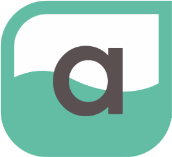 